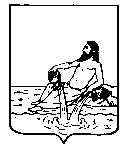 ВЕЛИКОУСТЮГСКАЯ ДУМАВЕЛИКОУСТЮГСКОГО МУНИЦИПАЛЬНОГО ОКРУГАР Е Ш Е Н И Е  от      20.12.2022          №   101                  _________________________________________________________________                 _________________________   г. Великий УстюгВ соответствии с решением Великоустюгской Думы Великоустюгского муниципального округа от 27.09.2022 года № 14 «О вопросах правопреемства органов местного самоуправления»,Великоустюгская Дума РЕШИЛА:1.	Внести в решение Совета городского поселения Красавино от 22.12.2021 № 40 «О бюджете городского поселения Красавино на 2022 год и плановый период 2023 и 2024 годов» (с изменениями, внесенными решениями Совета городского поселения Красавино от 18.03.2022 № 5, от 16.05.2022 № 12, от 12.07.2022 № 24, от 09.09.2022 № 25) следующие изменения:1.1. В пункте 1 раздела I цифры «120659,6» заменить цифрами «105545,7», цифры «121172,2» заменить цифрами «106058,3».1.2. В пункте 7 раздела I в строке «- на 2022 год в сумме 610,2 тыс. рублей;» цифры «610,2» заменить цифрами «612,8».1.3. В пункте 10 раздела I в строке «- на 2022 год в сумме 4 183,0 тыс. рублей;» цифры «4 183,0» заменить цифрами «6415,9».1.4.  Приложения №№ 2, 3, 4, 5, 6, 7, 14 к решению изложить в новой редакции согласно приложениям №№ 1, 2, 3, 4, 5, 6, 7 к настоящему решению.2. Настоящее решение вступает в силу после официального опубликования.Приложение № 1к решению Великоустюгской Думыот 20.12.2022 № 101«Приложение № 2к решению Совета городского поселения Красавино от 22.12.2021 № 40Приложение № 2к решению Великоустюгской Думыот 20.12.2022 № 101«Приложение № 3к решению Совета городского поселения Красавино от 22.12.2021 № 40РАСПРЕДЕЛЕНИЕ БЮДЖЕТНЫХ АССИГНОВАНИЙ ПО РАЗДЕЛАМ, ПОДРАЗДЕЛАМ КЛАССИФИКАЦИИ РАСХОДОВ БЮДЖЕТОВНА 2022 ГОДтыс. рублейПриложение № 3к решению Великоустюгской Думыот 20.12.2022 № 101«Приложение № 4к решению Совета городского поселения Красавино от 22.12.2021 № 40 РАСПРЕДЕЛЕНИЕ БЮДЖЕТНЫХ АССИГНОВАНИЙ  ПО  РАЗДЕЛАМ, ПОДРАЗДЕЛАМ, ЦЕЛЕВЫМ СТАТЬЯМ (ГОСУДАРСТВЕННЫМ  (МУНИЦИПАЛЬНЫМ)  ПРОГРАММАМ И НЕПРОГРАММНЫМ  НАПРАВЛЕНИЯМ ДЕЯТЕЛЬНОСТИ), ГРУППАМ (ГРУППАМ И ПОДГРУППАМ) ВИДОВ РАСХОДОВ КЛАССИФИКАЦИИ РАСХОДОВ БЮДЖЕТОВ НА 2022 ГОДтыс.рублей»Приложение № 4к решению Великоустюгской Думыот 20.12.2022 № 101«Приложение № 5к решению Совета городского поселения Красавино от 22.12.2021 № 40   ВЕДОМСТВЕННАЯ СТРУКТУРА РАСХОДОВ БЮДЖЕТА ПОСЕЛЕНИЯ  НА 2022 ГОДтыс. рублейПриложение № 5к решению Великоустюгской Думыот 20.12.2022 № 101«Приложение № 6к решению Совета городского поселения Красавино от 22.12.2021 № 40МЕЖБЮДЖЕТНЫЕ ТРАНСФЕРТЫ, ПОЛУЧАЕМЫЕ БЮДЖЕТОМ ПОСЕЛЕНИЯ ИЗ БЮДЖЕТА МУНИЦИПАЛЬНОГО РАЙОНА НА ОСУЩЕСТВЛЕНИЕ ЧАСТИ ПОЛНОМОЧИЙ ПО РЕШЕНИЮ ВОПРОСОВ  МЕСТНОГО ЗНАЧЕНИЯ В СООТВЕТСТВИИ С ЗАКЛЮЧЕННЫМИ СОГЛАШЕНИЯМИ НА 2022 ГОД                                                                                                                                тыс. рублейПриложение № 6к решению Великоустюгской Думыот 20.12.2022 № 101«Приложение № 7к решению Совета городского поселения Красавино от 22.12.2021 № 40МЕЖБЮДЖЕТНЫЕ ТРАНСФЕРТЫ, ПРЕДОСТАВЛЯЕМЫЕ ИЗ БЮДЖЕТА ПОСЕЛЕНИЯ РАЙОННОМУ БЮДЖЕТУ И НАПРАВЛЯЕМЫЕ НА ФИНАНСИРОВАНИЕ РАСХОДОВ, СВЯЗАННЫХ С ПЕРЕДАЧЕЙ И  ОСУЩЕСТВЛЕНИЕМ  ПОЛНОМОЧИЙ ОРГАНОВ МЕСТНОГО САМОУПРАВЛЕНИЯ ГОРОДСКОГО ПОСЕЛЕНИЯ КРАСАВИНО НА РАЙОННЫЙ УРОВЕНЬ НА 2022 ГОД                                          тыс. рублей»Приложение № 7к решению Великоустюгской Думыот 20.12.2022 № 101«Приложение № 14к решению Совета городского поселения Красавино от 22.12.2021 № 40 ОБЪЕМ ДОХОДОВ И РАСПРЕДЕЛЕНИЕ БЮДЖЕТНЫХ АССИГНОВАНИЙ  ДОРОЖНОГО ФОНДА ПОСЕЛЕНИЯ НА 2022  ГОД тыс.рублейО внесении изменений в решение Совета городского поселения Красавино от 22.12.2021 № 40 «О бюджете городского поселения Красавино на 2022 год и плановый период 2023 и 2024 годов»Председатель Великоустюгской Думы_______________С.А. КапустинГлава Великоустюгского муниципального округа Вологодской области _______________А.В. Кузьмин     ОБЪЕМ ДОХОДОВ БЮДЖЕТА ГОРОДСКОГО ПОСЕЛЕНИЯ КРАСАВИНО, ФОРМИРУЕМЫЙ ЗА СЧЕТ СРЕДСТВ НАЛОГОВЫХ И НЕНАЛОГОВЫХ ДОХОДОВ, А ТАКЖЕ БЕЗВОЗМЕЗДНЫХ ПОСТУПЛЕНИЙ НА  2022 ГОДОБЪЕМ ДОХОДОВ БЮДЖЕТА ГОРОДСКОГО ПОСЕЛЕНИЯ КРАСАВИНО, ФОРМИРУЕМЫЙ ЗА СЧЕТ СРЕДСТВ НАЛОГОВЫХ И НЕНАЛОГОВЫХ ДОХОДОВ, А ТАКЖЕ БЕЗВОЗМЕЗДНЫХ ПОСТУПЛЕНИЙ НА  2022 ГОДОБЪЕМ ДОХОДОВ БЮДЖЕТА ГОРОДСКОГО ПОСЕЛЕНИЯ КРАСАВИНО, ФОРМИРУЕМЫЙ ЗА СЧЕТ СРЕДСТВ НАЛОГОВЫХ И НЕНАЛОГОВЫХ ДОХОДОВ, А ТАКЖЕ БЕЗВОЗМЕЗДНЫХ ПОСТУПЛЕНИЙ НА  2022 ГОД тыс. рублей тыс. рублейКод доходов бюджетной классификации Российской ФедерацииНаименование  доходовСумма1 00 00000 00 0000 000НАЛОГОВЫЕ И НЕНАЛОГОВЫЕ ДОХОДЫ11 333,12 00 00000 00 0000 000БЕЗВОЗМЕЗДНЫЕ ПОСТУПЛЕНИЯ 94 212,62 02 00000 00 0000 000Безвозмездные поступления от других бюджетов бюджетной системы Российской Федерации94 181,12 02 10000 00 0000 150Дотации  бюджетам бюджетной системы Российской Федерации 29 091,02 02 15002 00 0000 150Дотации бюджетам на поддержку мер по обеспечению сбалансированности  бюджетов 3 034,42 02 15002 13 0000 150Дотации бюджетам городских поселений на поддержку мер по обеспечению сбалансированности  бюджетов 3 034,42 02 15009 00 0000 150Дотации бюджетам на частичную компенсацию дополнительных расходов на повышение оплаты труда работников бюджетной сферы и иные цели6 239,32 02 15009 13 0000 150Дотации бюджетам городских поселений на частичную компенсацию дополнительных расходов на повышение оплаты труда работников бюджетной сферы и иные цели6 239,32 02 16001 00 0000 150Дотации на выравнивание  бюджетной обеспеченности из бюджетов муниципальных районов, городских округов с внутригородским делением19 817,32 02 16001 13 0000 150Дотации бюджетам городских поселений на выравнивание  бюджетной обеспеченности из бюджетов муниципальных районов19 817,32 02 20000 00 0000 150Субсидии  бюджетам бюджетной системы Российской Федерации (межбюджетные субсидии)24 409,72 02 25555 00 0000 150Субсидии бюджетам на реализацию программ формирования современной городской среды3 497,62 02 25555 13 0000 150Субсидии бюджетам городских поселений на реализацию программ формирования современной городской среды3 497,6Субсидии на реализацию мероприятий по благоустройству дворовых территорий2 382,3из них:Субсидии на реализацию мероприятий по благоустройству дворовых территорий (Федеральный бюджет)1 588,0Субсидии на реализацию мероприятий по благоустройству дворовых территорий (Областной бюджет)794,3Субсидии на реализацию мероприятий по благоустройству общественных территорий 1 115,3из них:Субсидии на реализацию мероприятий по благоустройству общественных территорий (Федеральный бюджет)743,5Субсидии на реализацию мероприятий по благоустройству общественных территорий (Областной бюджет)371,82 02 29999 00 0000 150Прочие субсидии20 912,12 02 29999 13 0000 150Прочие субсидии бюджетам городских поселений20 912,1Субсидии на организацию уличного освещения в рамках подпрограммы «Энергосбережение и повышение энергетической эффективности на территории Вологодской области» государственной программы  «Развитие топливно-энергетического комплекса и коммунальной инфраструктуры на территории Вологодской области на 2021-2025 годы»5 018,7Субсидии на проведение мероприятий по предотвращению распространения сорного растения борщевик Сосновского1 064,2Субсидии на строительство, реконструкцию, капитальный ремонт и ремонт объектов физической культуры и спорта, оснащение объектов спортивной инфраструктуры спортивно-технологическим оборудованием 14 400,0Субсидии из областного бюджета на реализацию проекта «Народный бюджет»429,22 02 30000 00 0000 150Субвенции бюджетам бюджетной системы Российской Федерации285,62 02 35118 00 0000 150Субвенции бюджетам на осуществление первичного воинского учета органами местного самоуправления поселений, муниципальных и городских округов283,62 02 35118 13 0000 150Субвенции бюджетам городских поселений на осуществление первичного воинского учета органами местного самоуправления поселений, муниципальных и городских округов283,62 02 36900 00 0000 150Единая субвенция местным бюджетам из бюджета субъекта Российской Федерации2,02 02 36900 13 0000 150Единая субвенция  бюджетам городских поселений  из бюджета субъекта Российской Федерации2,02 02 40000 00 0000 150Иные межбюджетные трансферты40 394,82 02 40014 00 0000 150Межбюджетные трансферты, передаваемые бюджетам муниципальных образований на осуществление части полномочий по решению вопросов местного значения в соответствии с заключенными соглашениями243,92 02 40014 13 0000 150Межбюджетные трансферты, передаваемые бюджетам городских поселений из бюджетов муниципальных районов на осуществление части полномочий по решению вопросов местного значения в соответствии с заключенными соглашениями243,9Межбюджетные трансферты на выполнение полномочий по дорожной деятельности в отношении автомобильных дорог общего пользования местного значения 243,92 02 49999 00 0000 150Прочие межбюджетные трансферты, передаваемые бюджетам40 150,92 02 49999 13 0000 150Прочие межбюджетные трансферты, передаваемые бюджетам городских поселений40 150,9Межбюджетные трансферты на обеспечение мероприятий по переселению граждан из аварийного жилищного фонда за счет средств, поступивших от государственной корпорации – Фонд содействия реформированию жилищно-коммунального хозяйства28 226,9Межбюджетные трансферты на обеспечение мероприятий по переселению граждан из аварийного жилищного фонда за счет средств областного бюджета10 477,0Межбюджетные трансферты на строительство (реконструкцию), капитальный ремонт, ремонт и содержание автомобильных дорог общего пользования местного значения1 283,7Межбюджетные трансферты из резервного фонда администрации Великоустюгского муниципального района80,0Межбюджетные трансферты на обеспечение минимальных гарантий осуществления полномочий глав муниципальных образований района83,32 07 00000 00 0000 000Прочие безвозмездные поступления31,52 07 05000 13 0000 150Прочие безвозмездные поступления в бюджеты городских поселений31,52 07 05020 13 0000 150Поступления от денежных пожертвований, предоставляемых физическими лицами получателям средств бюджетов городских поселений31,5ВСЕГО ДОХОДОВ105 545,7Наименование РДПРСумма ОБЩЕГОСУДАРСТВЕННЫЕ ВОПРОСЫ010010 700,5Функционирование высшего должностного лица  субъекта Российской Федерации и муниципального образования01021 300,3Функционирование Правительства Российской Федерации, высших исполнительных органов государственной власти субъектов Российской Федерации, местных администраций01049 277,8Из нихДотация на реализацию расходных обязательств в части обеспечения оплаты труда1 745,5Единая субвенции на осуществление отдельных государственных полномочий в сфере административных отношений2,0Обеспечение деятельности финансовых, налоговых и таможенных органов и органов финансового (финансово-бюджетного) надзора010692,0Другие общегосударственные вопросы011330,4НАЦИОНАЛЬНАЯ  ОБОРОНА0200283,6Мобилизационная и вневойсковая подготовка0203283,6Субвенции на осуществление полномочий по первичному воинскому учету на территориях, где отсутствуют военные комиссариаты283,6НАЦИОНАЛЬНАЯ БЕЗОПАСНОСТЬ И ПРАВООХРАНИТЕЛЬНАЯ ДЕЯТЕЛЬНОСТЬ0300308,2Защита населения и территории от чрезвычайных ситуаций природного и техногенного характера, пожарная безопасность0310308,2НАЦИОНАЛЬНАЯ ЭКОНОМИКА04007 490,8Сельское хозяйство и рыболовство04051 074,9Из нихСубсидии на проведение мероприятий по предотвращению распространения сорного растения борщевик Сосновского1 064,2Дорожное хозяйство (дорожные фонды)04096 415,9Из нихМежбюджетные трансферты на выполнение полномочий  по дорожной деятельности в отношении автомобильных дорог местного значения 243,9Межбюджетные трансферты на строительство (реконструкцию), капитальный ремонт, ремонт и содержание автомобильных дорог общего пользования местного значения1 283,7ЖИЛИЩНО-КОММУНАЛЬНОЕ ХОЗЯЙСТВО050056 232,7Жилищное хозяйство050140 124,7Из них Межбюджетные трансферты на обеспечение мероприятий по переселению граждан из аварийного жилищного фонда за счет средств, поступивших от государственной корпорации – Фонд содействия реформированию жилищно-коммунального хозяйства 28 226,9Межбюджетные трансферты на обеспечение мероприятий по переселению граждан из аварийного жилищного фонда за счет средств областного бюджета10 477,0Коммунальное хозяйство0502100,0Благоустройство050316 008,0Из них:           Субсидии на организацию уличного освещения в рамках подпрограммы «Энергосбережение и повышение энергетической эффективности на территории Вологодской области» государственной программы  «Развитие топливно-энергетического комплекса и коммунальной инфраструктуры на территории Вологодской области на 2021-2025 годы»  5 018,7           Субсидии на реализацию проекта «Народный бюджет»429,2           Субсидии бюджетам городских поселений на реализацию программ формирования современной городской среды 3 497,6В том числе:           Субсидии на реализацию мероприятий по благоустройству дворовых территорий2 382,3          Субсидии на реализацию мероприятий по благоустройству общественных территорий1 115,3ОХРАНА ОКРУЖАЮЩЕЙ СРЕДЫ060058,6Охрана объектов растительного и животного мира и среды их обитания060358,6КУЛЬТУРА,  КИНЕМАТОГРАФИЯ 080011 465,8Культура080111 465,8Из них:           Дотация на повышение заработной платы4 413,7          Межбюджетные трансферты из резервного фонда администрации Великоустюгского муниципального района80,0СОЦИАЛЬНАЯ ПОЛИТИКА1000650,8Пенсионное обеспечение1001612,8             Из нихМежбюджетные трансферты на обеспечение минимальных гарантий осуществления полномочий глав муниципальных образований района83,3Социальное обеспечение населения10038,0Другие вопросы в области социальной политики100630,0ФИЗИЧЕСКАЯ КУЛЬТУРА И СПОРТ110018 867,3Физическая культура110118 867,3Из них Дотация на повышение заработной платы80,1Субсидии на строительство, реконструкцию, капитальный ремонт и ремонт объектов физической культуры и спорта, оснащение объектов спортивной инфраструктуры спортивно-технологическим оборудованием14 400,0ВСЕГО  РАСХОДОВ106 058,3НаименованиеРЗПРЦСКВРСумма Общегосударственные вопросы010010 700,5Функционирование высшего должностного лица субъекта Российской Федерации и муниципального образования01021 300,3Непрограммные расходы010290 0 00 000001 300,3Выполнение функций органами местного самоуправления010290 0 02 000001 300,3Глава муниципального образования010290 0 02 030001 300,3Расходы на выплаты персоналу государственных (муниципальных) органов010290 0 02 030001201 300,3Функционирование Правительства Российской Федерации, высших исполнительных органов государственной власти субъектов Российской Федерации, местных администраций  01049 277,8Непрограммные расходы010490 0 00 000009 270,9Выполнение функций органами местного самоуправления010490 0 02 000008 908,3010490 0 02 040007 160,8Расходы на выплаты персоналу государственных (муниципальных) органов010490 0 02 040001205 811,2Иные закупки товаров, работ и услуг для обеспечения государственных (муниципальных) нужд010490 0 02 040002401 338,8Уплата налогов, сборов и иных платежей010490 0 02 0400085010,8Дотация на реализацию расходных обязательств на выплаты персоналу органов местного самоуправления010490 0 02 700301 745,5Расходы на выплаты персоналу государственных (муниципальных) органов010490 0 02 700301201 745,5Единая субвенция на осуществление отдельных государственных полномочий в сфере административных отношений010490 0 02 723112,0Иные закупки товаров, работ и услуг для обеспечения государственных (муниципальных) нужд010490 0 02 723112402,0Межбюджетные трансферты010490 9 00 00000362,6Межбюджетные трансферты на выполнение полномочий городских поселений010490 9 02 00000362,6Осуществление полномочий по исполнению местных бюджетов поселений в части ведения бюджетного (бухгалтерского) учёта и составлению отчетности010490 9 02 00003210,0Иные межбюджетные трансферты010490 9 02 00003540210,0Осуществление полномочий по определению поставщиков (подрядчиков, исполнителей)010490 9 02 00008101,4Иные межбюджетные трансферты010490 9 02 00008540101,4Осуществление полномочий в области архитектуры и градостроительства010490 9 02 0001043,2Иные межбюджетные трансферты010490 9 02 0001054043,2Осуществление полномочий по согласованию переустройства  и перепланировки жилых помещений и (или) принятию решений о переводе  жилых помещений в нежилые и нежилых в жилые 010490 9 02 000118,0Иные межбюджетные трансферты010490 9 02 000115408,0Прочие мероприятия010492 9 00 000006,9Исполнение судебных актов010492 9 00 040006,9Иные закупки товаров, работ и услуг для обеспечения государственных (муниципальных) нужд010492 9 00 040002404,9Исполнение судебных актов010492 9 00 040008302,0Обеспечение деятельности финансовых, налоговых и таможенных органов и органов финансового (финансово-бюджетного) надзора010692,0Непрограммные расходы010690 0 00 0000092,0Межбюджетные трансферты010690 9 00 0000092,0Межбюджетные трансферты на выполнение полномочий городских поселений010690 9 02 0000092,0Осуществление полномочий по внутреннему муниципальному финансовому контролю 010690 9 02 0000146,0Иные межбюджетные трансферты010690 9 02 0000154046,0Осуществление полномочий по внешнему муниципальному финансовому контролю010690 9 02 0000246,0Иные межбюджетные трансферты010690 9 02 0000254046,0Другие общегосударственные вопросы011330,4Реализация прочих функций, связанных с имуществом казны 011392 0 00 0000030,4Мероприятия по содержанию и обслуживанию казны и имущественного комплекса011392 2 00 0000030,4Оценка недвижимости, признание прав и регулирование отношений по муниципальной собственности011392 2 00 0200030,4Иные закупки товаров, работ и услуг для обеспечения государственных (муниципальных) нужд011392 2 00 0200024030,4Национальная  оборона0200283,6Мобилизационная   и   вневойсковая  подготовка0203283,6Непрограммные расходы020390 0 00 00000283,6Выполнение функций органами местного самоуправления020390 0 02 00000283,6Субвенции на осуществление первичного воинского учета на территориях, где отсутствуют военные комиссариаты020390 0 02 51180283,6Расходы на выплаты персоналу государственных (муниципальных) органов020390 0 02 51180120283,6Национальная безопасность и  правоохранительная  деятельность0300308,2Защита населения  и территории от чрезвычайных ситуаций природного и техногенного характера, пожарная безопасность0310308,2Мероприятия в сфере национальной   безопасности и правоохранительной  деятельности031034 0 00 00000208,3Предупреждение и ликвидация последствий чрезвычайных ситуаций и стихийных бедствий природного и техногенного характера 031034 0 07 0000060,6Проведение мероприятий по предотвращению ЧС031034 0 07 0001060,6Иные закупки товаров, работ и услуг для обеспечения государственных (муниципальных) нужд031034 0 07 0001024060,6Мероприятия по обеспечению пожарной безопасности031034 0 08 00000147,7Обеспечение пожарной безопасности в границах поселения031034 0 08 00010147,7Иные закупки товаров, работ и услуг для обеспечения государственных (муниципальных) нужд031034 0 08 00010240147,7Непрограммные расходы031090 0 00 0000099,9Межбюджетные трансферты031090 9 00 0000099,9Межбюджетные трансферты на выполнение полномочий городских поселений031090 9 02 0000099,9Выполнение полномочий по организации и осуществлению мероприятий по защите населения и территории от ЧС природного и техногенного характера, гражданской обороне031090 9 02 0000999,9Иные межбюджетные трансферты031090 9 02 0000954099,9Национальная экономика04007 490,8Сельское хозяйство и рыболовство04051 074,9Мероприятия в области благоустройства040560 2 00 000001 074,9Прочие мероприятия по благоустройству поселений040560 2 05 000001 074,9Программа "Комплексное развитие сельских территорий Вологодской области на 2021-2025 годы"040560 2 05 S00001 074,9Проведение мероприятий по предотвращению распространения сорного растения борщевик Сосновского в рамках подпрограммы «Повышение эффективности использования земель» государственной программы «Комплексное развитие сельских территорий Вологодской области на 2021-2025 годы»040560 2 05 S14001 074,9Проведение мероприятий по предотвращению распространения сорного растения борщевик Сосновского за счет субсидий областного бюджета040560 2 05 S14001 064,2Проведение мероприятий по предотвращению распространения сорного растения борщевик Сосновского за счет средств местного бюджета040560 2 05 S140010,7Иные закупки товаров, работ и услуг для обеспечения государственных (муниципальных) нужд040560 2 05 S14002401 074,9Дорожное хозяйство (дорожные фонды)04096 415,9Муниципальная программа «Развитие и совершенствование сети автомобильных дорог общего пользования местного значения Великоустюгского муниципального района и поселений на 2019-2023 годы»040915 0 00 000001 591,7Межбюджетные трансферты 040915 9 00 000001 591,7Межбюджетные трансферты, передаваемые в бюджеты городских поселений из районного бюджета040915 9 01 000001 527,6Межбюджетные трансферты на выполнение полномочий по дорожной деятельности в отношении автомобильных дорог общего пользования местного значения040915 9 01 000201 527,6Иные закупки товаров, работ и услуг для обеспечения государственных (муниципальных) нужд040915 9 01 000202401 527,6Межбюджетные трансферты на выполнение полномочий городских поселений040915 9 02 0000064,1Выполнение полномочий по дорожной деятельности в отношении автомобильных дорог местного значения в границах городского поселения Красавино 040915 9 02 S135064,1Иные межбюджетные трансферты040915 9 02 S135054064,1Ремонт и содержание автомобильных дорог040931 0 00 000004 824,2Ремонт и содержание автомобильных дорог за счет средств муниципального дорожного фонда040931 4 00 000002 870,7Осуществление дорожной деятельности за счет средств дорожного фонда040931 4 00 000102 870,7Иные закупки товаров, работ и услуг для обеспечения государственных (муниципальных) нужд040931 4  00 000102402 870,7Ремонт и содержание автомобильных дорог040931 5 00 000001 953,5Осуществление дорожной деятельности за счет собственных средств бюджета040931 5 00 000101 953,5Иные закупки товаров, работ и услуг для обеспечения государственных (муниципальных) нужд040931 5 00 000102401 853,5Уплата налогов, сборов и иных платежей040931 5 00 00010850100,0Жилищно-коммунальное хозяйство0500 56 232,7Жилищное хозяйство050140 124,7Региональный проект «Обеспечение устойчивого сокращения непригодного для проживания жилищного фонда»050114 0 00 0000038 705,6Мероприятия по переселению граждан из аварийного жилищного фонда050114 0 F3 000001,7Софинансирование регионального проекта «Обеспечение устойчивого сокращения непригодного для проживания жилищного фонда» за счет средств местного бюджета050114 0 F3 6748S1,7Иные закупки товаров, работ и услуг для обеспечения государственных (муниципальных) нужд050114 0 F3 6748S2401,7Межбюджетные трансферты050114 9 00 0000038 703,9Межбюджетные трансферты на реализацию регионального проекта «Обеспечение устойчивого сокращения непригодного для проживания жилищного фонда»050114 9 F3 00000Межбюджетные трансферты на обеспечение мероприятий по переселению граждан из аварийного жилищного фонда за счет средств, поступивших от государственной корпорации – Фонд содействия реформированию жилищно-коммунального хозяйства050114 9 F3 6748328 226,9Бюджетные инвестиции050114 9 F3 6748341028 226,9Межбюджетные трансферты на обеспечение мероприятий по переселению граждан из аварийного жилищного фонда за счет средств областного бюджета050114 9 F3 6748410 477,0Бюджетные инвестиции 050114 9 F3 6748441010 477,0Поддержка жилищно-коммунального хозяйства050135 0 00 00000522,2Мероприятия в области жилищного хозяйства050135 0 02 00000522,2Мероприятия по ремонту и содержанию муниципального жилищного фонда050135 0 02 00010522,2Иные закупки товаров, работ и услуг для обеспечения государственных (муниципальных) нужд050135 0 02 00010240522,2Реализация прочих функций, связанных с имуществом казны050192 0 00 00000896,9Управление и распоряжение имущественным комплексом050192 2 00 00000745,2Взносы на капитальный ремонт муниципального жилищного фонда 050192 2 00 03000745,2Иные закупки товаров, работ и услуг для обеспечения государственных (муниципальных) нужд050192 2 00 03000240745,2Прочие мероприятия050192 9 00 00000151,7Исполнение судебных актов050192 9 00 04000151,7Иные закупки товаров, работ и услуг для обеспечения государственных (муниципальных) нужд050192 9 00 04000240144,6Исполнение судебных актов050192 9 00 040008305,7Уплата налогов, сборов и иных платежей050192 9 00 040008501,4Коммунальное хозяйство0502100,0Поддержка жилищно-коммунального хозяйства050235 0 00 00000100,0Мероприятия в области коммунального хозяйства050235 0 03 00000100,0Мероприятия по капитальному ремонту, ремонту и содержанию объектов коммунальной инфраструктуры050235 0 03 00010100,0Иные закупки товаров, работ и услуг для обеспечения государственных (муниципальных) нужд050235 0 03 00010240100,0Благоустройство050316 008,0Программы, мероприятия в области благоустройства050360 0 00 0000015 394,9Программа «Формирование современной городской среды»050360 1 00 000004 222,8Мероприятия в рамках реализации программы «Формирование современной городской среды»050360 1 F2 000004 222,8Государственная программа «Формирование современной городской среды на 2018-2022 годы» 050360 1 F2 555504 222,8Программа «Формирование современной городской среды» дворовые территории050360 1 F2 555512 983,6Программа «Формирование современной городской среды» дворовые территории за счет средств федерального бюджета 050360 1 F2 555511 588,0Программа «Формирование современной городской среды» дворовые территории за счет средств областного бюджета 050360 1 F2 55551794,3Программа «Формирование современной городской среды» дворовые территории за счет средств местного бюджета 050360 1 F2 55551601,3Иные закупки товаров, работ и услуг для обеспечения государственных (муниципальных) нужд050360 1 F2 555512402 983,6Программа «Формирование современной городской среды на 2018-2022 годы» общественные территории050360 1 F2 555521 239,2Программа «Формирование современной городской среды» общественные территории за счет средств федерального бюджета050360 1 F2 55552743,5Программа «Формирование современной городской среды» общественные территории за счет средств областного бюджета050360 1 F2 55552371,8Программа «Формирование современной городской среды» общественные территории за счет средств местного бюджета 050360 1 F2 55552123,9Иные закупки товаров, работ и услуг для обеспечения государственных (муниципальных) нужд050360 1 F2 555522401 239,2Мероприятия в области благоустройства050360 2 00 0000011 172,1Уличное освещение050360 2 01 000006 693,7Уличное освещение050360 2 01 000102,1Уплата налогов, сборов и иных платежей050360 2 01 000108502,1Программа  «Развитие топливно-энергетического комплекса и коммунальной инфраструктуры на территории Вологодской области на 2021-2025 годы»  050360 2 01 S00006 691,6Организация уличного освещения 050360 2 01 S10906 691,6Организация уличного освещения за счёт субсидий областного бюджета 050360 2 01 S10905 018,7Организация уличного освещения за счёт средств местного бюджета050360 2 01 S10901 672,9Иные закупки товаров, работ и услуг для обеспечения государственных (муниципальных) нужд050360 2 01 S10902406 691,6Организация сбора и вывоза твердых коммунальных отходов050360 2 02 00000130,0Мероприятия по сбору и вывозу твердых коммунальных отходов050360 2 02 00010130,0Иные закупки товаров, работ и услуг для обеспечения государственных (муниципальных) нужд050360 2 02 00010240130,0Прочие мероприятия по благоустройству поселений050360 2 05 000004 348,4Проведение мероприятий в рамках благоустройства поселения050360 2 05 000104 348,4Иные закупки товаров, работ и услуг для обеспечения государственных (муниципальных) нужд050360 2 05 000102404 348,4Мероприятия в рамках реализации проекта «Народный бюджет»050372 0 00 00000613,1Мероприятия в рамках проекта «Народный бюджет» в бюджетах поселений050372 0 01 00000613,1Мероприятия в рамках проекта «Народный бюджет» за счет средств областного бюджета 050372 0 01 S2270429,2Иные закупки товаров, работ и услуг для обеспечения государственных (муниципальных) нужд050372 0 01 S2270240429,2Мероприятия в рамках проекта «Народный бюджет» за счет средств местного бюджета 050372 0 01 S2271152,4Иные закупки товаров, работ и услуг для обеспечения государственных (муниципальных) нужд050372 0 01 S2271240152,4Мероприятия в рамках проекта «Народный бюджет» за счет за счет добровольных пожертвований050372 0 01 S227231,5Иные закупки товаров, работ и услуг для обеспечения государственных (муниципальных) нужд050372 0 01 S227224031,5Охрана окружающей среды060058,6Охрана объектов растительного и животного мира и среды их обитания060358,6Охрана окружающей среды 060341 0 00 0000058,6Мероприятия по охране окружающей среды и природопользованию060341 0 00 0100058,6Иные закупки товаров, работ и услуг для обеспечения государственных (муниципальных) нужд060341 0 00 0100024057,2Уплата налогов, сборов и иных платежей060341 0 00 010008501,4Культура, кинематография080011 465,8Культура080111 465,8Мероприятия в сфере культуры и кинематографии, содержание учреждений культуры080144 0 00 0000011 385,8Субсидии на повышение заработной платы080144 0 00 700304 413,7Субсидии бюджетным учреждениям080144 0 00 700306104 413,7Мероприятия в сфере культуры, кинематографии, средств массовой информации080144 0 00 85000137,1Иные закупки товаров, работ и услуг для обеспечения государственных (муниципальных) нужд080144 0 00 85000240137,1Обеспечение деятельности подведомственных  учреждений080144 0 00 990006 835,0Субсидии бюджетным учреждениям 080144 0 00 990006106 835,0Резервные фонды080167 0 00 0000080,0Межбюджетные трансферты080167 9 00 0000080,0Межбюджетные трансферты, передаваемые в бюджеты городских поселений из районного бюджета080167 9 01 0000080,0Иные межбюджетные трансферты за счет средств резервного фонда администрации080167 9 01 0500080,0Иные закупки товаров, работ и услуг для обеспечения государственных (муниципальных) нужд080167 9 01 0500024080,0Социальная политика1000650,8Пенсионное обеспечение1001612,8Муниципальная программа «Совершенствование муниципального управления и основные направления кадровой политики в Великоустюгском муниципальном районе в 2021-2025 годах»100111 0 00 0000083,3Межбюджетные трансферты100111 9 00 0000083,3Межбюджетные трансферты, передаваемые в бюджеты городских (сельских) поселений из районного бюджета100111 9 01 0000083,3Иные межбюджетные трансферты на обеспечение минимальных социальных гарантий100111 9 01 0000283,3Публичные нормативные социальные выплаты гражданам100111 9 01 0000231083,3Мероприятия в сфере социальной политики100150 0 00 00000529,5Дополнительное пенсионное обеспечение100150 1 00 00000529,5Выплата дополнительного ежемесячного обеспечения к пенсиям государственных муниципальных служащих100150 1 00 01910529,5Публичные нормативные социальные выплаты гражданам100150 1 00 01910310529,5Социальное обеспечение населения10038,0Резервные фонды100367 0 00 000008,0Резервные фонды местных администраций100367 0 00 050008,0Иные выплаты населению100367 0 00 050003608,0Другие вопросы в области социальной политики100630,0Мероприятия в сфере социальной политики100650 0 00 0000030,0Поддержка некоммерческих организаций100650 3 00 0000030,0Предоставление субсидий социально ориентированным некоммерческим организациям100650 3 00 0100030,0Субсидии некоммерческим организациям (за исключением государственных (муниципальных) учреждений, государственных корпораций (компаний), публично-правовых компаний)100650 3 00 0100063030,0Физическая культура и спорт110018 867,3Физическая культура110118 867,3Мероприятия в сфере физической культуры и спорта, содержание учреждений110148 0 00 0000018 867,3Субсидии на повышение заработной платы110148 0 00 7003080,1Субсидии бюджетным учреждениям110148 0 00 7003061080,1Обеспечение деятельности подведомственных  учреждений110148 0 00 990003 728,7Субсидии бюджетным учреждениям110148 0 00 990006103 728,7Государственная программа "Развитие физической культуры и спорта в Вологодской области на 2021-2025 годы"110148 0 00 S000015 058,5Региональная программа "Строительство, реконструкция, капитальный ремонт и ремонт объектов физической культуры и спорта, оснащение объектов спортивной инфраструктуры спортивно-технологическим оборудованием, обустройство объектов городской и сельской инфраструктуры для занятий физической культурой и спортом"110148 0 00 S324115 058,5Субсидии на строительство, реконструкцию, капитальный ремонт и ремонт объектов физической культуры и спорта, оснащение объектов спортивной инфраструктуры спортивно-технологическим оборудованием из областного бюджета110148 0 00 S324114 400,0Софинансирование строительства объектов физической культуры и спорта из местного бюджета110148 0 00 S3241653,5Иные закупки товаров, работ и услуг для обеспечения государственных (муниципальных) нужд110148 0 00 S324124058,5Бюджетные инвестиции110148 0 00 S324141015 000,0Всего расходов106 058,3НаименованиеГРБСРЗПРЦСКВРСуммаАдминистрация городского поселения Красавино9170100106 058,3Общегосударственные вопросы917010010 700,5Функционирование высшего должностного лица субъекта Российской Федерации и муниципального образования91701021 300,3Непрограммные расходы917010290 0 00 000001 300,3Выполнение функций органами местного самоуправления917010290 0 02 000001 300,3Глава муниципального образования917010290 0 02 030001 300,3Расходы на выплаты персоналу государственных (муниципальных) органов917010290 0 02 030001201 300,3Функционирование Правительства Российской Федерации, высших исполнительных органов государственной власти субъектов Российской Федерации, местных администраций  91701049 277,8Непрограммные расходы917010490 0 00 000009 270,9Выполнение функций органами местного самоуправления917010490 0 02 000008 908,3Центральный аппарат917010490 0 02 040007 160,8Расходы на выплаты персоналу государственных (муниципальных) органов917010490 0 02 040001205 811,2Иные закупки товаров, работ и услуг для обеспечения государственных (муниципальных) нужд917010490 0 02 040002401 338,8Уплата налогов, сборов и иных платежей917010490 0 02 0400085010,8Дотация на реализацию расходных обязательств на выплаты персоналу органов местного самоуправления917010490 0 02 700301 745,5Расходы на выплаты персоналу государственных (муниципальных) органов917010490 0 02 700301201 745,5Единая субвенция на осуществление отдельных государственных полномочий в сфере административных отношений917010490 0 02 723112,0Иные закупки товаров, работ и услуг для обеспечения государственных (муниципальных) нужд917010490 0 02 723112402,0Межбюджетные трансферты917010490 9 00 00000362,6Межбюджетные трансферты на выполнение полномочий городских поселений917010490 9 02 00000362,6Осуществление полномочий по исполнению местных бюджетов поселений в части ведения бюджетного (бухгалтерского) учёта и составлению отчетности917010490 9 02 00003210,0Иные межбюджетные трансферты917010490 9 02 00003540210,0Осуществление полномочий по определению поставщиков (подрядчиков, исполнителей)917010490 9 02 00008101,4Иные межбюджетные трансферты917010490 9 02 00008540101,4Осуществление полномочий в области архитектуры и градостроительства917010490 9 02 0001043,2Иные межбюджетные трансферты917010490 9 02 0001054043,2Осуществление полномочий по согласованию переустройства  и перепланировки жилых помещений и (или) принятию решений о переводе  жилых помещений в нежилые и нежилых в жилые 917010490 9 02 000118,0Иные межбюджетные трансферты917010490 9 02 000115408,0Прочие мероприятия917010492 9 00 000006,9Исполнение судебных актов917010492 9 00 040006,9Иные закупки товаров, работ и услуг для обеспечения государственных (муниципальных) нужд917010492 9 00 040002404,9Исполнение судебных актов917010492 9 00 040008302,0Обеспечение деятельности финансовых, налоговых и таможенных органов и органов финансового (финансово-бюджетного) надзора917010692,0Непрограммные расходы917010690 0 00 0000092,0Межбюджетные трансферты917010690 9 00 0000092,0Межбюджетные трансферты на выполнение полномочий городских поселений917010690 9 02 0000092,0Осуществление полномочий по внутреннему муниципальному финансовому контролю 917010690 9 02 0000146,0Иные межбюджетные трансферты917010690 9 02 0000154046,0Осуществление полномочий по внешнему муниципальному финансовому контролю917010690 9 02 0000246,0Иные межбюджетные трансферты917010690 9 02 0000254046,0Другие общегосударственные вопросы917011330,4Реализация прочих функций, связанных с имуществом казны 917011392 0 00 0000030,4Мероприятия по содержанию и обслуживанию казны и имущественного комплекса917011392 2 00 0000030,4Оценка недвижимости, признание прав и регулирование отношений по муниципальной собственности917011392 2 00 0200030,4Иные закупки товаров, работ и услуг для обеспечения государственных (муниципальных) нужд917011392 2 00 0200024030,4Национальная  оборона9170200283,6Мобилизационная   и   вневойсковая  подготовка9170203283,6Непрограммные расходы917020390 0 00 00000283,6Выполнение функций органами местного самоуправления917020390 0 02 00000283,6Субвенции на осуществление первичного воинского учета на территориях, где отсутствуют военные комиссариаты917020390 0 02 51180283,6Расходы на выплаты персоналу государственных (муниципальных) органов917020390 0 02 51180120283,6Национальная   безопасность  и  правоохранительная  деятельность9170300308,2Защита населения  и территории от чрезвычайных ситуаций природного и техногенного характера, пожарная безопасность9170310308,2Мероприятия в сфере национальной   безопасности  и  правоохранительной  деятельности917031034 0 00 00000208,3Предупреждение и ликвидация последствий чрезвычайных ситуаций и стихийных бедствий природного и техногенного характера 917031034 0 07 0000060,6Проведение мероприятий по предотвращению ЧС917031034 0 07 0001060,6Иные закупки товаров, работ и услуг для обеспечения государственных (муниципальных) нужд917031034 0 07 0001024060,6Мероприятия по обеспечению пожарной безопасности917031034 0 08 00000147,7Обеспечение пожарной безопасности в границах поселения917031034 0 08 00010147,7Иные закупки товаров, работ и услуг для обеспечения государственных (муниципальных) нужд917031034 0 08 00010240147,7Непрограммные расходы917031090 0 00 0000099,9Межбюджетные трансферты917031090 9 00 0000099,9Межбюджетные трансферты на выполнение полномочий городских поселений917031090 9 02 0000099,9Выполнение полномочий по организации и осуществлению мероприятий по защите населения и территории от ЧС природного и техногенного характера, гражданской обороне917031090 9 02 0000999,9Иные межбюджетные трансферты917031090 9 02 0000954099,9Национальная экономика91704007 490,8Сельское хозяйство и рыболовство91704051 074,9Мероприятия в области благоустройства917040560 2 00 000001 074,9Прочие мероприятия по благоустройству поселений917040560 2 05 000001 074,9Программа "Комплексное развитие сельских территорий Вологодской области на 2021-2025 годы"917040560 2 05 S00001 074,9Проведение мероприятий по предотвращению распространения сорного растения борщевик Сосновского в рамках подпрограммы «Повышение эффективности использования земель» государственной программы «Комплексное развитие сельских территорий Вологодской области на 2021-2025 годы»917040560 2 05 S14001 074,9Проведение мероприятий по предотвращению распространения сорного растения борщевик Сосновского за счет субсидий областного бюджета917040560 2 05 S14001 064,2Проведение мероприятий по предотвращению распространения сорного растения борщевик Сосновского за счет средств местного бюджета917040560 2 05 S140010,7Иные закупки товаров, работ и услуг для обеспечения государственных (муниципальных) нужд917040560 2 05 S14002401 074,9Дорожное хозяйство (дорожные фонды)91704096 415,9Муниципальная программа «Развитие и совершенствование сети автомобильных дорог общего пользования местного значения Великоустюгского муниципального района и поселений на 2019-2023 годы»917040915 0 00 000001 591,7Межбюджетные трансферты 917040915 9 00 000001 591,7Межбюджетные трансферты, передаваемые в бюджеты городских поселений из районного бюджета917040915 9 01 000001 527,6Межбюджетные трансферты на выполнение полномочий по дорожной деятельности в отношении автомобильных дорог общего пользования местного значения917040915 9 01 000201 527,6Иные закупки товаров, работ и услуг для обеспечения государственных (муниципальных) нужд917040915 9 01 000202401 527,6Межбюджетные трансферты на выполнение полномочий городских поселений917040915 9 02 0000064,1Выполнение полномочий по дорожной деятельности в отношении автомобильных дорог местного значения в границах городского поселения Красавино 917040915 9 02 S135064,1Иные межбюджетные трансферты917040915 9 02 S135054064,1Ремонт и содержание автомобильных дорог917040931 0 00 000004 824,2Ремонт и содержание автомобильных дорог за счет средств муниципального дорожного фонда917040931 4 00 000002 870,7Осуществление дорожной деятельности за счет средств дорожного фонда917040931 4 00 000102 870,7Иные закупки товаров, работ и услуг для обеспечения государственных (муниципальных) нужд917040931 4  00 000102402 870,7Ремонт и содержание автомобильных дорог917040931 5 00 000001 953,5Осуществление дорожной деятельности за счет собственных средств бюджета917040931 5 00 000101 953,5Иные закупки товаров, работ и услуг для обеспечения государственных (муниципальных) нужд917040931 5 00 000102401 853,5Уплата налогов, сборов и ины917040931 5 00 00010850100,0Жилищно-коммунальное хозяйство9170500 56 232,7Жилищное хозяйство917050140 124,7Региональный проект «Обеспечение устойчивого сокращения непригодного для проживания жилищного фонда»917050114 0 00 0000038 705,6Мероприятия по переселению граждан из аварийного жилищного фонда917050114 0 F3 000001,7Софинансирование регионального проекта «Обеспечение устойчивого сокращения непригодного для проживания жилищного фонда» за счет средств местного бюджета917050114 0 F3 6748S1,7Иные закупки товаров, работ и услуг для обеспечения государственных (муниципальных) нужд917050114 0 F3 6748S2401,7Межбюджетные трансферты917050114 9 00 0000038 703,9Межбюджетные трансферты на реализацию регионального проекта «Обеспечение устойчивого сокращения непригодного для проживания жилищного фонда»917050114 9 F3 00000Межбюджетные трансферты на обеспечение мероприятий по переселению граждан из аварийного жилищного фонда за счет средств, поступивших от государственной корпорации – Фонд содействия реформированию жилищно-коммунального хозяйства917050114 9 F3 6748328 226,9Бюджетные инвестиции917050114 9 F3 6748341028 226,9Межбюджетные трансферты на обеспечение мероприятий по переселению граждан из аварийного жилищного фонда за счет средств областного бюджета917050114 9 F3 6748410 477,0Бюджетные инвестиции 917050114 9 F3 6748441010 477,0Поддержка жилищно-коммунального хозяйства917050135 0 00 00000522,2Мероприятия в области жилищного хозяйства917050135 0 02 00000522,2Мероприятия по ремонту и содержанию муниципального жилищного фонда917050135 0 02 00010522,2Иные закупки товаров, работ и услуг для обеспечения государственных (муниципальных) нужд917050135 0 02 00010240522,2Реализация прочих функций, связанных с имуществом казны917050192 0 00 00000896,9Управление и распоряжение имущественным комплексом917050192 2 00 00000745,2Взносы на капитальный ремонт муниципального жилищного фонда 917050192 2 00 03000745,2Иные закупки товаров, работ и услуг для обеспечения государственных (муниципальных) нужд917050192 2 00 03000240745,2Прочие мероприятия917050192 9 00 00000151,7Исполнение судебных актов917050192 9 00 04000151,7Иные закупки товаров, работ и услуг для обеспечения государственных (муниципальных) нужд917050192 9 00 04000240144,6Исполнение судебных актов917050192 9 00 040008305,7Уплата налогов, сборов и иных платежей917050192 9 00 040008501,4Коммунальное хозяйство9170502100,0Поддержка жилищно-коммунального хозяйства917050235 0 00 00000100,0Мероприятия в области коммунального хозяйства917050235 0 03 00000100,0Мероприятия по капитальному ремонту, ремонту и содержанию объектов коммунальной инфраструктуры917050235 0 03 00010100,0Иные закупки товаров, работ и услуг для обеспечения государственных (муниципальных) нужд917050235 0 03 00010240100,0Благоустройство917050316 008,0Программы, мероприятия в области благоустройства917050360 0 00 0000015 394,9Программа «Формирование современной городской среды»917050360 1 00 000004 222,8Мероприятия в рамках реализации программы «Формирование современной городской среды»917050360 1 F2 000004 222,8Государственная программа «Формирование современной городской среды на 2018-2022 годы» 917050360 1 F2 555504 222,8Программа «Формирование современной городской среды» дворовые территории917050360 1 F2 555512 983,6Программа «Формирование современной городской среды» дворовые территории за счет средств федерального бюджета 917050360 1 F2 555511 588,0Программа «Формирование современной городской среды» дворовые территории за счет средств областного бюджета 917050360 1 F2 55551794,3Программа «Формирование современной городской среды» дворовые территории за счет средств местного бюджета 917050360 1 F2 55551601,3Иные закупки товаров, работ и услуг для обеспечения государственных (муниципальных) нужд917050360 1 F2 555512402 983,6Программа «Формирование современной городской среды на 2018-2022 годы» общественные территории917050360 1 F2 555521 239,2Программа «Формирование современной городской среды» общественные территории за счет средств федерального бюджета917050360 1 F2 55552743,5Программа «Формирование современной городской среды» общественные территории за счет средств областного бюджета917050360 1 F2 55552371,8Программа «Формирование современной городской среды» общественные территории за счет средств местного бюджета 917050360 1 F2 55552123,9Иные закупки товаров, работ и услуг для обеспечения государственных (муниципальных) нужд917050360 1 F2 555522401 239,2Мероприятия в области благоустройства917050360 2 00 0000011 172,1Уличное освещение917050360 2 01 000006 693,7Уличное освещение917050360 2 01 000102,1Уплата налогов, сборов и иных платежей917050360 2 01 000108502,1Программа  «Развитие топливно-энергетического комплекса и коммунальной инфраструктуры на территории Вологодской области на 2021-2025 годы»  917050360 2 01 S00006 691,6Организация уличного освещения 917050360 2 01 S10906 691,6Организация уличного освещения за счёт субсидий областного бюджета 917050360 2 01 S10905 018,7Организация уличного освещения за счёт средств местного бюджета917050360 2 01 S10901 672,9Иные закупки товаров, работ и услуг для обеспечения государственных (муниципальных) нужд917050360 2 01 S10902406 691,6Организация сбора и вывоза твердых коммунальных отходов917050360 2 02 00000130,0Мероприятия по сбору и вывозу твердых коммунальных отходов917050360 2 02 00010130,0Иные закупки товаров, работ и услуг для обеспечения государственных (муниципальных) нужд917050360 2 02 00010240130,0Прочие мероприятия по благоустройству поселений917050360 2 05 000004 348,4Проведение мероприятий в рамках благоустройства поселения917050360 2 05 000104 348,4Иные закупки товаров, работ и услуг для обеспечения государственных (муниципальных) нужд917050360 2 05 000102404 348,4Мероприятия в рамках реализации проекта «Народный бюджет»917050372 0 00 00000613,1Мероприятия в рамках проекта «Народный бюджет» в бюджетах поселений917050372 0 01 00000613,1Мероприятия в рамках проекта «Народный бюджет» за счет средств областного бюджета 917050372 0 01 S2270429,2Иные закупки товаров, работ и услуг для обеспечения государственных (муниципальных) нужд917050372 0 01 S2270240429,2Мероприятия в рамках проекта «Народный бюджет» за счет средств местного бюджета 917050372 0 01 S2271152,4Иные закупки товаров, работ и услуг для обеспечения государственных (муниципальных) нужд917050372 0 01 S2271240152,4Мероприятия в рамках проекта «Народный бюджет» за счет за счет добровольных пожертвований917050372 0 01 S227231,5Иные закупки товаров, работ и услуг для обеспечения государственных (муниципальных) нужд917050372 0 01 S227224031,5Охрана окружающей среды917060058,6Охрана объектов растительного и животного мира и среды их обитания917060358,6Охрана окружающей среды 917060341 0 00 0000058,6Мероприятия по охране окружающей среды и природопользованию917060341 0 00 0100058,6Иные закупки товаров, работ и услуг для обеспечения государственных (муниципальных) нужд917060341 0 00 0100024057,2Уплата налогов, сборов и иных платежей917060341 0 00 010008501,4Культура, кинематография917080011 465,8Культура917080111 465,8Мероприятия в сфере культуры и кинематографии, содержание учреждений культуры917080144 0 00 0000011 385,8Субсидии на повышение заработной платы917080144 0 00 700304 413,7Субсидии бюджетным учреждениям917080144 0 00 700306104 413,7Мероприятия в сфере культуры, кинематографии, средств массовой информации917080144 0 00 85000137,1Иные закупки товаров, работ и услуг для обеспечения государственных (муниципальных) нужд917080144 0 00 85000240137,1Обеспечение деятельности подведомственных  учреждений917080144 0 00 990006 835,0Субсидии бюджетным учреждениям 917080144 0 00 990006106 835,0Резервные фонды917080167 0 00 0000080,0Межбюджетные трансферты917080167 9 00 0000080,0Межбюджетные трансферты, передаваемые в бюджеты городских поселений из районного бюджета917080167 9 01 0000080,0Иные межбюджетные трансферты за счет средств резервного фонда администрации917080167 9 01 0500080,0Иные закупки товаров, работ и услуг для обеспечения государственных (муниципальных) нужд917080167 9 01 0500024080,0Социальная политика9171000650,8Пенсионное обеспечение9171001612,8Муниципальная программа «Совершенствование муниципального управления и основные направления кадровой политики в Великоустюгском муниципальном районе в 2021-2025 годах»917100111 0 00 0000083,3Межбюджетные трансферты917100111 9 00 0000083,3Межбюджетные трансферты, передаваемые в бюджеты городских (сельских) поселений из районного бюджета917100111 9 01 0000083,3Иные межбюджетные трансферты на обеспечение минимальных социальных гарантий917100111 9 01 0000283,3Публичные нормативные социальные выплаты гражданам917100111 9 01 0000231083,3Мероприятия в сфере социальной политики917100150 0 00 00000529,5Дополнительное пенсионное обеспечение917100150 1 00 00000529,5Выплата дополнительного ежемесячного обеспечения к пенсиям государственных муниципальных служащих917100150 1 00 01910529,5Публичные нормативные социальные выплаты гражданам917100150 1 00 01910310529,5Социальное обеспечение населения91710038,0Резервные фонды917100367 0 00 000008,0Резервные фонды местных администраций917100367 0 00 050008,0Иные выплаты населению917100367 0 00 050003608,0Другие вопросы в области социальной политики917100630,0Мероприятия в сфере социальной политики917100650 0 00 0000030,0Поддержка некоммерческих организаций917100650 3 00 0000030,0Предоставление субсидий социально ориентированным некоммерческим организациям917100650 3 00 0100030,0Субсидии некоммерческим организациям (за исключением государственных (муниципальных) учреждений, государственных корпораций (компаний), публично-правовых компаний)917100650 3 00 0100063030,0Физическая культура и спорт917110018 867,3Физическая культура917110118 867,3Мероприятия в сфере физической культуры и спорта, содержание учреждений917110148 0 00 0000018 867,3Субсидии на повышение заработной платы917110148 0 00 7003080,1Субсидии бюджетным учреждениям917110148 0 00 7003061080,1Обеспечение деятельности подведомственных  учреждений917110148 0 00 990003 728,7Субсидии бюджетным учреждениям917110148 0 00 990006103 728,7Государственная программа "Развитие физической культуры и спорта в Вологодской области на 2021-2025 годы"917110148 0 00 S000015 058,5Региональная программа "Строительство, реконструкция, капитальный ремонт и ремонт объектов физической культуры и спорта, оснащение объектов спортивной инфраструктуры спортивно-технологическим оборудованием, обустройство объектов городской и сельской инфраструктуры для занятий физической культурой и спортом"917110148 0 00 S324115 058,5Субсидии на строительство, реконструкцию, капитальный ремонт и ремонт объектов физической культуры и спорта, оснащение объектов спортивной инфраструктуры спортивно-технологическим оборудованием из областного бюджета917110148 0 00 S324114 400,0Софинансирование строительства объектов физической культуры и спорта из местного бюджета917110148 0 00 S3241653,5Иные закупки товаров, работ и услуг для обеспечения государственных (муниципальных) нужд917110148 0 00 S324124058,5Бюджетные инвестиции917110148 0 00 S324141015 000,0Всего расходов106 058,3Наименование передаваемого полномочияСуммаМежбюджетные трансферты на выполнение полномочий по дорожной деятельности в отношении автомобильных дорог общего пользования  местного значения 243,9Межбюджетные трансферты на обеспечение минимальных гарантий осуществления полномочий глав муниципальных образований района83,3Межбюджетные трансферты за счет средств резервного фонда администрации80,0Межбюджетные трансферты на обеспечение мероприятий по переселению граждан из аварийного жилищного фонда38 703,9Межбюджетные трансферты на строительство (реконструкцию), капитальный ремонт, ремонт и содержание автомобильных дорог общего пользования местного значения1 283,7Всего40 394,8Наименование передаваемого полномочияСуммаМежбюджетные трансферты на осуществление полномочий в части ведения бюджетного (бухгалтерского) учёта и составлению отчетности210,0Межбюджетные трансферты на осуществление полномочий на определение поставщиков (подрядчиков, исполнителей)101,4Межбюджетные трансферты на осуществление полномочий в области архитектуры и градостроительства43,2Межбюджетные трансферты на осуществление полномочий по согласованию переустройства  и перепланировки жилых помещений и (или) принятию решений о переводе  жилых помещений в нежилые и нежилых в жилые8,0Межбюджетные трансферты на полномочия по осуществлению внешнего муниципального финансового контроля46,0Межбюджетные трансферты на полномочия по осуществлению внутреннего муниципального финансового контроля46,0Межбюджетные трансферты на осуществление полномочий по участию в предупреждении и ликвидации последствий чрезвычайных ситуаций99,9Межбюджетные трансферты на выполнение полномочий по дорожной деятельности в отношении автомобильных дорог местного значения в границах городского поселения Красавино64,1Всего618,6НаименованиеКод бюджетной классификацииКод бюджетной классификацииСуммаДоходыДоходыДоходыДоходыДоходы от уплаты акцизов на дизельное топливо, подлежащие распределению между бюджетами субъектов Российской Федерации и местными бюджетами с учетом установленных дифференцированных нормативов отчислений в местные бюджеты100 1 03 02230 01 0000110100 1 03 02230 01 00001101 448,6Доходы от уплаты акцизов на моторные масла для дизельных и (или) карбюраторных (инжекторных) двигателей, подлежащие распределению между бюджетами субъектов Российской Федерации и местными бюджетами с учетом установленных дифференцированных нормативов отчислений в местные бюджеты100 1 03 02240 01 0000110100 1 03 02240 01 00001108,1Доходы от уплаты акцизов на автомобильный бензин, подлежащие распределению между бюджетами субъектов Российской Федерации и местными бюджетами с учетом установленных дифференцированных нормативов отчислений в местные бюджеты100 1 03 02250 01 0000110100 1 03 02250 01 00001101 600,0Доходы от уплаты акцизов на прямогонный бензин, подлежащие распределению между бюджетами субъектов Российской Федерации и местными бюджетами с учетом установленных дифференцированных нормативов отчислений в местные бюджеты100 1 03 02260 01 0000110100 1 03 02260 01 0000110-170,8Межбюджетные трансферты на выполнение полномочий по дорожной деятельности в отношении автомобильных дорог общего пользования местного значения917 2 02 04014 13 0000150917 2 02 04014 13 0000150243,9Межбюджетные трансферты на строительство (реконструкцию), капитальный ремонт, ремонт и содержание автомобильных дорог общего пользования местного значения917 2 02 49999 13 0000150917 2 02 49999 13 00001501 283,7Прочие источники (налоговые и неналоговые доходы)917 1 00 00000 13 0000000917 1 00 00000 13 00000001 953,5Всего доходовВсего доходовВсего доходов6 367,0Распределение бюджетных ассигнованийРаспределение бюджетных ассигнованийРаспределение бюджетных ассигнованийРаспределение бюджетных ассигнованийМежбюджетные трансферты на выполнение полномочий по дорожной деятельности в отношении автомобильных дорог общего пользования местного значения917 0409 15 9 01 00020 240917 0409 15 9 01 00020 2401 527,6Межбюджетные трансферты на выполнение полномочий по дорожной деятельности в отношении автомобильных дорог местного значения в границах городского поселения Красавино917 0409 90 9 02 S1350 540917 0409 90 9 02 S1350 54064,1Ремонт и содержание автомобильных дорог за счет средств муниципального дорожного фонда (акцизы)917 0409 31 4  00 00010 240917 0409 31 4  00 00010 2402 870,7Ремонт и содержание автомобильных дорог за счет средств муниципального дорожного фонда917 0409 31 5  00 00010 240917 0409 31 5  00 00010 2401 853,5Ремонт и содержание автомобильных дорог за счет средств муниципального дорожного фонда917 0409 31 5  00 00010 850917 0409 31 5  00 00010 850100,0Всего бюджетных ассигнований6 415,9Источники финансирования дефицита бюджетаИсточники финансирования дефицита бюджетаИсточники финансирования дефицита бюджетаИсточники финансирования дефицита бюджетаИсточники внутреннего финансирования дефицитов бюджетовИсточники внутреннего финансирования дефицитов бюджетов917 01 00 00 00 0000 000-48,9Изменение остатков средств на счетах по учету средств бюджетовИзменение остатков средств на счетах по учету средств бюджетов917 01 05 00 00 0000 000-48,9